Overview 03WHERE TO?To the Left Yin, To the Right Yang? - Towards the Center and Up the Tai, balancing Yin and Yang equally.In everything there is Yin and Yang and in consciousness the choice of Tai.Human beings are Yin women and Yang men, the Self is Tai.If the regional is preferred, the words can change and the meaning is the same. For Mexican indigenists it can be Omecíhuatl, Ometecuhtli and Ipalmenovani, apart from religious implications. For fundamentalists and estradistas it is, simply, Initiation in the Sacred to live in the Real.And the Unity, the unification, the Great Universal Fraternity? The Sacred is the unity of the Being, of the Supreme Being, the individual Being is diversity. Each head is a world, in popular philosophy.The problem of the Human Being, man or woman, or both, is to try to change the other instead of changing oneself. Can one really change? The reality is that oneself, and others, are always changing, whether we like it or not, but the im- portant thing is to take the direction of our change and take it towards something superior with equity, without extremism.The Universal Fraternity (branded or not) is for sharing individual experiences and having optional points of reference and rightly channeling our own change. Isolated it is much more difficult, even if some mystics pretend solitude to flee from Reality and seek the Truth by a direct way. My respects, for your illusion.Reality is not alien to Truth. Reality is the gradual manifestation of Truth, because Truth is infinite Potential, impossible to be fully comprehended by a conscious- ness limited to forms and existences, to Time-Space. Consciousness is the result of the involutionary-evolutionary play of Truth and Reality.Without Reality, Truth is nothingness, for us Humans. Without Truth, Reality is just a bad joke. We Human Beings are Truth and Reality. Truth in Being, Reality in the Human.And the so-called Initiates in the Real and in the Sacred, what are they? Human Beings, naturally. Beings who try to be conscious of Being in the One Being and to be, here in Reality, in a changing present that each time reveals better and sooner its incalculable possibilities of Being, within a rhythm, a Ritual, of days and nights, of lives and deaths; in feminine and masculine, that each Human Being carries engraved in his own heart and that he dramatizes in the daily Theurgy.Sat Arhat José Marcelli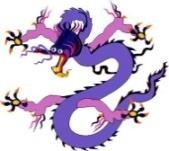 18 - IV - 2008 www.redgfu.net/jmnOriginal text in Spanish:
www.josemarcellinoli.com/2008/pdf/2008_panorama_03.pdf
Translation by: Marcos Paulo González Otero
email: gmarcosp@gmail.com
www.otero.pw
WhatsApp/Telegram: +52 686 119 4097
Version: 13072022-01
Please feel free to forward opinions and corrections.